            AKADEMIA WYCHOWANIA FIZYCZNEGO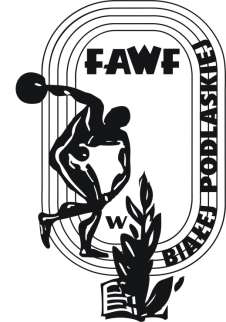                         Józefa Piłsudskiego w WarszawieWydział Wychowania Fizycznego i Zdrowia                     w Białej Podlaskiej DZIENNIKPraktyk ZawodowychKIERUNEK: WYCHOWANIE FIZYCZNESPECJALNOŚĆ: SŁUŻBY MUNDUROWERok studiów: III              Semestr: VI……………………………./imię i nazwisko/                               Rok akademicki:……………………………………..    Pieczątka z nazwą i adresem placówkiObowiązki studenta podczas trwania praktyki zawodowejPraktyki zawodowe w placówce służb mundurowych realizowane są na podstawie skierowania w terminie ustalonym pomiędzy FAWF a placówką mundurową gotową do przyjęcia praktykanta.Student w czasie praktyk jest oddelegowany do placówki mundurowej. W czasie trwania praktyk przełożonym praktykanta jest dyrektor, komendant danej placówki lub inna osoba podkomendna skierowana do pełnienia funkcji opiekuńczych.Program praktyk obejmuje 40 godzin szkolenia zawodowego praktykanta w placówce szkole /nie licząc czasu przygotowania się do zajęć/.W dniu rozpoczęcia praktyki zawodowej oddelegowany student zgłasza się do dyrektora lub komendanta placówki wraz z pismem skierowującym. Otrzymuje instrukcje dotyczące spraw organizacyjnych i zasad przebywania w placówce. Ponadto zapoznaje się z kadrą szkoleniową oraz warunkami prowadzenia zajęć z zakresu wychowania fizycznego.Wspólnie z kierownikiem praktyki zawodowej ustalany jest indywidualny, szczegółowy plan pracy rejestrowany w dzienniku i z potwierdzeniem jego realizacji w dokumentacji. Planowanie obejmuje wszystkie rodzaje zadań przewidzianych programem praktyki. W pierwszym dniu student powinien zakończyć realizację zadań związanych z poznaniem placówki, uczestników zajęć i warunków realizacji procesu kształcenia.5.	Studenta obowiązuje:codzienna obecność w placówce, w okresie trwania praktyki zawodowej, chyba, że inaczej zadecyduje komendant/dyrektor placówki o czym poinformuje opiekuna z ramienia uczelni. przygotowanie dokumentacji związanej z zaliczeniem praktyk,realizacja wszystkich zadań wynikających z programu praktyk,podsumowania praktyki i przeprowadzenie ocenianej lekcji egzaminacyjnej,złożenie dokumentacji z odbycia praktyk w wyznaczonym terminie.W ostatnim dniu trwania praktyki zawodowej student zostaje oceniony przez opiekuna dydaktycznego, opiekuna delegowanego z uczelni w oparciu o uzyskaną ocenę opiekuna oraz ocenę z prezentowanej lekcji egzaminacyjnej.UWAGA: komplet dokumentów należy złożyć w Biurze Praktyk (pok. 318A) tydzień po zakończeniu praktyk. Brak dotrzymania terminu kwalifikuje do otrzymania oceny ndst. [2.0]PROGRAM PRAKTYKI ZAWODOWEJ placówka mundurowaPraktyka zawodowa w szkole/uczelni/ formacji mundurowej[nazwa placówki:……………………………..…………..…………………………………….……..Komendant/dyrektor placówki:………………………………………………………………………….Kierownik praktyk [AWF]:…………………………………………………………………….................Opiekun praktyk [placówka]:…………………………………………………………...……………….Termin praktyk: …………………………………………………………………………………………..POTWIERDZENIE REALIZACJI ZADAŃ NA PRAKTYKACHPlan realizacji programu praktykA	- asystaH	- hospitacjaP	- prowadzenie zajęćZ.S.	- zawody sportoweI	- inneKryteria prowadzenia analiz hospitowanych zajęć WF w placówce1 .   Świadome i celowe planowanie działań:a/ formułowanie tematu, zadań i celów: poznawczy, kształcący,wychowawczy. /dotyczący umiejętności, motoryczności, wiadomości, postaw/,b/ motywacja i zapoznanie z tematem, zadaniami i celami szkolenia,c/ związek tematu zadań, celów i treści z wybranym programem WF – potrzeby i możliwości;2. Racjonalny dobór treści, środków, metod i form zajęć: a/ adekwatność treści do tematu zadań i celów;b/ dostosowanie treści do zainteresowań, potrzeb i możliwości osób trenujących;c/ trafność doboru metod do tematu; d/ właściwy dobór form organizacyjnych, organizacja szkolenia;e/ aktywizowanie podopiecznych;f/ sprzyjanie rozwojowi, aktywizacji, samodzielności, decyzyjności działania; g/ indywidualizacja, partnerstwo, samokontrola, samoocena, autoedukacja; h/ przestrzeganie zasad dydaktycznych, (nauczania i uczenia się); i/ zastosowanie środków i pomocy dydaktycznych.3 .   S p r a w n o ść działania instruktora/trenera, nauczyciela WF:a/ postawa /swobodna, aktywizująca, bezpośrednia, operatywna, konsekwentna, życzliwa, pogodna,b/ właściwy pokaz /demonstracja/ ćwiczeń - zwięzłe, precyzyjne i zrozumiałe objaśnieniac/ dostrzeganie błędów i konsekwencja ich zapobiegania, eliminacji, d/ ekonomicznie wykorzystany czas szkolenia do realizacji tematu i celów lekcji, e/ podsumowanie szkolenia, uwzględnienia nastawienia do własnej aktywności fizycznejf/ przestrzeganie zasad bezpieczeństwa, g/ preferowany styl kierowania zespołem.4.	Nowatorstwo /charakter działania/:a/ znajomość założeń inowacyjnych i ich wykorzystywanie,b/ nowe rozwiązania będące autorstwem prowadzącego,c/ możliwość upowszechnienia rozwiązań w formacji.5.	Efekty szkolenia: a/ osiągniecie założonych zadań, celów w zakresie umiejętności motorycznych, wiadomości, kształtowania postaw i stosunku do siebie. Przygotowanie do własnej autoedukacji, do aktywności ruchowej.HOSPITACJA nr 1.							data:………….Zajęcia:……………………Temat zajęć:………………………………………………………………………………….Miejsce ćwiczeń:…………………………….Prowadzący:…………………………….Przybory i przyrządy:………………………………………………………………………ASYSTOWANIE W ZAJĘCIACH SZKOLENIOWYCH nr 1.Data:…………….Miejsce: …………………………………….Rodzaj zajęć:………………………………..Temat:……………………………………………………………………………………..Prowadzący:………………………………..Ilość osób ćwiczących:…………………….SAMODZIELNE PROWADZENIE ZAJĘĆ – konspekt lekcji WF - NR 1Data:…………….Miejsce: …………………………………….		Rodzaj zajęć:……………………………….. 		Temat:……………………………………………………………………………………..Prowadzący:………………………………..Ilość osób ćwiczących:…………………….SAMODZIELNE PROWADZENIE ZAJĘĆ – konspekt lekcji WF - NR 2Data:…………….Miejsce: …………………………………….		Rodzaj zajęć:……………………………….. 		Temat:……………………………………………………………………………………..Prowadzący:………………………………..Ilość osób ćwiczących:…………………….SAMODZIELNE PROWADZENIE ZAJĘĆ – konspekt lekcji WF - NR 3Data:…………….Miejsce: …………………………………….Rodzaj zajęć:……………………………….. 			Temat:……………………………………………………………………………………..Prowadzący:………………………………..Ilość osób ćwiczących:…………………….KARTA OCENY PRZYGOTOWANIA METODYCZNO-PEDAGOGICZNEGO Studenta Służb Mundurowych Filii AWF w Białej Podlaskiejz zakresu prowadzenia zajęć z WF w ramach praktyk zawodowych[wg punktacji: 1 – najniższa wartość, 10 - maksymalna wartość ocenianych działań studenta]Podpis opiekuna w Placówce Szkoleniowej:………………………………………………………………….PROTOKÓŁ LEKCJI EGZAMINACYJNEJData……………...........		miejscowość:……………………………………………Szkoła:……………………………………………		klasa:…………………………….Student [nazwisko, imię]:………………………………………………………………………Temat lekcji:……………………………………………………………………………………Ilość osób ćwiczących:………………………………………………………………………….[wg punktacji: 1 – najniższa wartość, 10 - maksymalna wartość ocenianych działań studenta]Podpis opiekuna z Placówki Szkoleniowej:		Podpis opiekuna Filii AWF z Białej Podlaskiej:…………………………………………….		…………………………………………………..Podsumowanie praktyk (wypełnia student/ka)Student/ka								Kierownik praktyk 			 podpis…………………						podpis ………………		Uwagi:CHARAKTERYSTYKA PRACY STUDENTA/KI W TRAKCIE TRWANIA PRAKTYKI I TREŚCI ZAMIESZCZONYCH W DOKUMENTACJIOpinia kierownika praktyk:Ocena:…………………………		Pieczątka i podpis:……………………….Opinia opiekuna AWF:Ocena dokumentacji:…………………………			Podpis:……………………….Ocena ostateczna:..............................................Data: ……………………………..                                     …………………………………Podpis pracownika Biura PraktykZadaniaWYTYCZNE DO REALIZACJI ZADAŃWYTYCZNE DO REALIZACJI ZADAŃ40 godz.Potwierdzenie realizacji12Podpis opiekuna1. Ustalenie planu realizacji programu praktyk – 1 godz.Zapoznanie się z kierownikiem praktyk wyznaczonym przez dyrektora/komendanta placówki. Opracowanie plan pracy studenta, podanie kolejności zadań szkoleniowych [wpisać do dziennika treści i daty].2. Zapoznanie się z organizacją, warunkami, tradycją placówki mundurowej w zakresie aktywności sportowej – 1 godz.Przeprowadzić rozmowę z dyrektorem/komendantem. Zanotować w dzienniku dane dotyczące: – liczby usprawnianych funkcjonariuszy, w tym aktywnych sportowo. Warunków do realizacji zadań wychowania fizycznego, sportu, rekreacji. Kalendarz imprez sportowych. Budżet placówki na szkolenia związane z wychowaniem fizycznym, sportem [zawody, mistrzostwa itp.], Współpraca szkoleniowo-sportowa z innymi środowiskami. Zapoznać się z fachową literaturą, publikacjami, czasopismami jeśli placówka takimi dysponuje – dotyczącymi WF, sportu, turystyki i rekreacji.3. Zapoznać się z dokumentacją pracy instruktora, trenera, nauczyciela WF – 1 godz.Zanotować informacje nt. dokumentacji z WF, sportu prowadzonej w placówce. Zanotować informacje o rodzajach i sposobach prowadzenia dokumentacji, w tym budżet godzin, informacja o efektach szkolenia podopiecznych, frekwencji, wyników sprawdzianów, udział w działaniach zgodnie z kalendarzem imprez sportowych, rekreacyjnych i turystycznych.4. Zapoznać się z problematyką WF realizowanego w formie dokształtu oraz zainteresowania sportem – 1 godz.Opisać zaobserwowane w placówce metody i efekty pracy w dziedzinie wychowania zdrowotnego, edukacji zdrowotnej i itp.-	poradnictwo indywidualne,-	pogadanki, filmy, tytuły czasopism,-	programy radiowe, telewizyjne,-	upowszechnienie wydawnictw o zdrowiu,5. Zapoznać się z zakresem pracy psychologa – 1 godz.Zakres pracy i działań podejmowanych przez psychologa w placówce. Wpisać podstawowe zadania i obowiązki. Opisać wybrany przypadek stosowania terapii będącej konsekwencją działań służbowych funkcjonariusza [anonimowo].6. Poznanie struktury społecznej grupy sportowców – 1 godz.Scharakteryzować strukturę nieformalną wybranej grupy na podstawie dowolnie wybranego testu socjometrycznego. Scharakteryzować lidera grupy, sposoby rozwiązywania problemów, konfliktów itp.7. Diagnoza sprawności fizycznej grupy sportowej -2 godz. Przeprowadzić test sprawności fizycznej (indeks sprawności fizycznej), dokonać analizy wyników i opracować wnioski do pracy szkoleniowej, sportowej.8. Zapoznać się z organizacją i działalnością klubu sportowego, sekcji – 1 godz.Przeprowadzić rozmowę z trenerem na temat zakresu realizacji programu szkolenia, osiągnięć i perspektyw działań sportowych. Przeprowadzić analizę dokumentacji, założeń działalności na obecny rok kalendarzowy. Opisać zasady pozyskiwania środków na rozwój i promowanie aktywności ruchowej i sportowej. 9. Zorganizowanie i przeprowadzenie zawodów – 2 godz.Przygotować w dzienniku praktyk regulamin zawodów sportowych lub imprezy sportowo-rekreacyjnej, lub turystycznej. Zamieścić w dokumentacji komunikat na temat organizacji i zasad jego realizacji.10. Hospitacja zajęć sportowych, WF, aktywności ruchowej – 4 godz.Odbyć hospitację zajęć sportowych, WF lub z zakresu turystyki i rekreacji realizowanych wśród funkcjonariuszy placówki. Dokonać analizy hospitowanych zajęć z uwzględnieniem tematyki i doboru proponowanych ćwiczeń. 11. Asystowanie w zajęciach WF, sporcie – 4 godz..Pełnienie funkcję asystenta. Przygotowuje przyrządy, przybory i miejsce ćwiczeń. Uczestniczy w pokazie i asekuracji, podejmuje próby samodzielnego prowadzenia fragmentów zajęć sportowych.12. Opracowanie planu pracy usprawniania ruchowego [wf, sport] – 1 godz.Opracowanie planu pracy szkoleniowej, sportowej i treningowej na okres 3 miesięcy szkolenia sportowego lub WF zgodnie z oczekiwaniami kierownika praktyk, trenera lub nauczyciela WF z danej placówki.13. Samodzielne prowadzenie zajęć wf, rekreacyjnych lub ruchowych w placówce mundurowej – 20 godz.Przygotować konspekty zajęć WF w oparciu o program. Przeprowadzić 20 godzin zajęć ruchowych, sportowych lub WF z funkcjonariuszami/żołnierzami placówki z uwzględnieniem różnorodnych zadań programowych, z pełnym wykorzystaniem metod, różnych form aktywności ruchowej, połączonych z wykorzystaniem przyborów, sprzętu sportowego i rekreacyjnego. 14. ZakończenieKonkretnie w oparciu o zadania programowe dokonać samooceny praktyk.LpDataGodziny, terminy, zakres i forma realizacji zadańGodziny, terminy, zakres i forma realizacji zadańGodziny, terminy, zakres i forma realizacji zadańGodziny, terminy, zakres i forma realizacji zadańGodziny, terminy, zakres i forma realizacji zadańGodziny, terminy, zakres i forma realizacji zadańGodziny, terminy, zakres i forma realizacji zadańGodziny, terminy, zakres i forma realizacji zadańLpData1.2.3.4.5.6.7.8.12345Przebieg zajęć ruchowych – treści szkoleniaUwagi praktykanta Tok zajęć Rodzaj ćwiczeńdozowanieuwagiTok zajęć Rodzaj ćwiczeńdozowanieuwagiTok zajęć Rodzaj ćwiczeńdozowanieuwagiTok zajęć Rodzaj ćwiczeńdozowanieuwagiLp.Zakres ocenianych zagadnień Wybór punktacjiuwagi1.Przygotowanie do prowadzenia zajęć z WF1  2  3  4  5  6  7  8  9  102.Punktualność rozpoczynania i zakańczania zajęć ruchowych1  2  3  4  5  6  7  8  9  103.Kontakt z osobami szkolonymi, opanowanie, tłumaczenie ćwiczeń 1  2  3  4  5  6  7  8  9  104.Wartość przekazu nauczanych treści, dobór ćwiczeń do tematyki1  2  3  4  5  6  7  8  9  105.Wykorzystanie sprzętu sportowego do realizacji zajęć1  2  3  4  5  6  7  8  9  106.Przykład osobisty, demonstracja ćwiczeń, wzór do naśladowania1  2  3  4  5  6  7  8  9  107.Kultura osobista, zachowanie się, panowanie nad emocjami1  2  3  4  5  6  7  8  9  108.Zaangażowanie w proces szkolenia i nauczania WF1  2  3  4  5  6  7  8  9  109.Nowatorstwo wdrażania ćwiczeń, gier i zabaw, zgodnie z tematyką1  2  3  4  5  6  7  8  9  1010.Wszechstronność działań z zakresu aktywności ruchowej1  2  3  4  5  6  7  8  9  1011.Łączna punktacja:Lp.Oceniany zakres działań Opiekun placówki Opiekun AWF1.Przygotowanie struktury i organizacja lekcji WF1  2  3  4  5  6  7  8  9  101  2  3  4  5  6  7  8  9  102.Organizacja i kolejność zadań ruchowych1  2  3  4  5  6  7  8  9  101  2  3  4  5  6  7  8  9  103.Metodyka prowadzenia zajęć – tok lekcji1  2  3  4  5  6  7  8  9  101  2  3  4  5  6  7  8  9  104.Kontakt, kierowanie grupą na lekcji WF1  2  3  4  5  6  7  8  9  101  2  3  4  5  6  7  8  9  105.Postawa studenta, autorytet, wzorzec do naśladowania1  2  3  4  5  6  7  8  9  101  2  3  4  5  6  7  8  9  106.Prezentacja ćwiczeń i zadań ruchowych realizowanych na lekcji1  2  3  4  5  6  7  8  9  101  2  3  4  5  6  7  8  9  107.Wykorzystanie sprzętu w realizacji temat lekcji WF1  2  3  4  5  6  7  8  9  101  2  3  4  5  6  7  8  9  108.Kontrola, korygowanie błędów podopiecznych1  2  3  4  5  6  7  8  9  101  2  3  4  5  6  7  8  9  109.Nowatorskie formy ćwiczeń i zadań ruchowych1  2  3  4  5  6  7  8  9  101  2  3  4  5  6  7  8  9  1010.Podsumowanie i zakończenie zajęć. Omówienie1  2  3  4  5  6  7  8  9  101  2  3  4  5  6  7  8  9  1011.Łączna ilość punktów: